12.1 Isometric and Orthographic DrawingsIsometric DrawingExample 1:Orthographic DrawingExample 2:Foundational DrawingExample 3Example 4a.)NetExample 5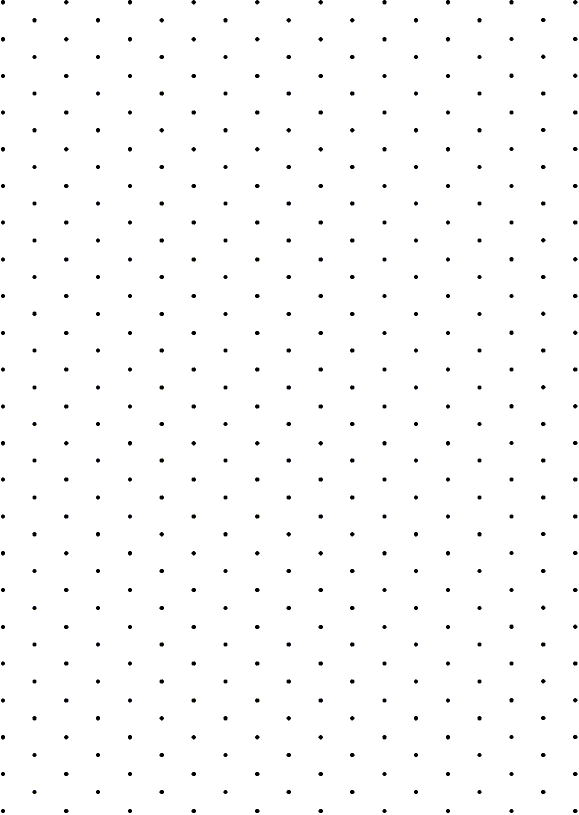 How many blocks were used to make this figure?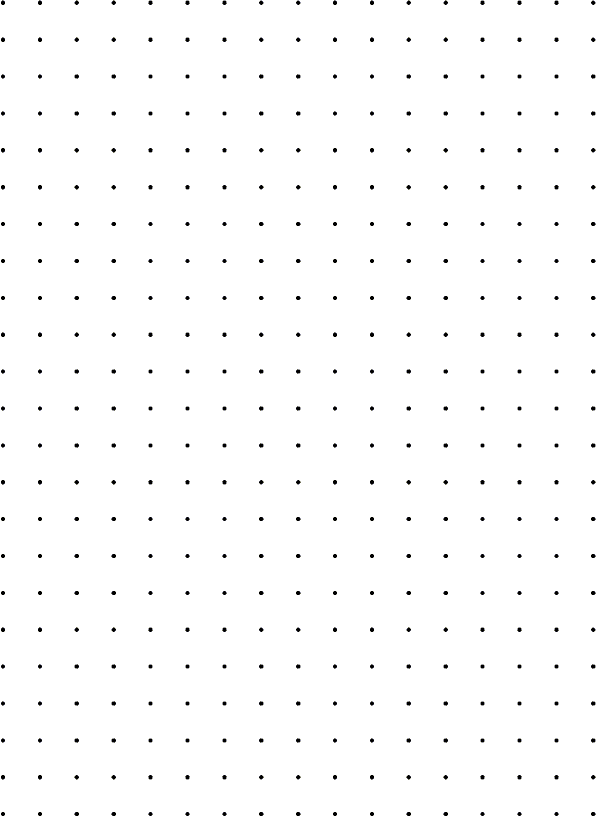 b.)c.)                                                      d.)